Kevin KeatingKkeating3@ivytech.eduPhysicsII-(PHYS102-11R-B1-201320)Experiment: Thin LensesIntroduction:   The distance an object is from a lens has an effect on the image size and whether it is real or virtual.  By changing the distance from the lens the effects it has can be observed.Procedure: Load the Java lab from http://www.phy.ntnu.edu.tw/java/Lens/lens_e.html.Select “Lens” for the thin lens effect.Press Toggle button to “+” (converging lens).Change the value of p from 30 to 5 in decreasing increments of 5.Record the location of the image (q) and the type of image (real or virtual) as well as the magnification (M) of the image Plot a graph showing the objects position (x axis) versus the image position (y axis).Plot a graph showing the objects position (x-axis) versus the magnification (y-axis).Repeat Steps 3 through 7 for “-“(diverging lens).Data and Observations: Converging Lens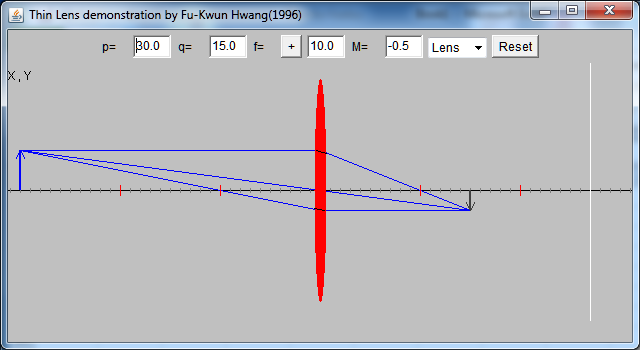 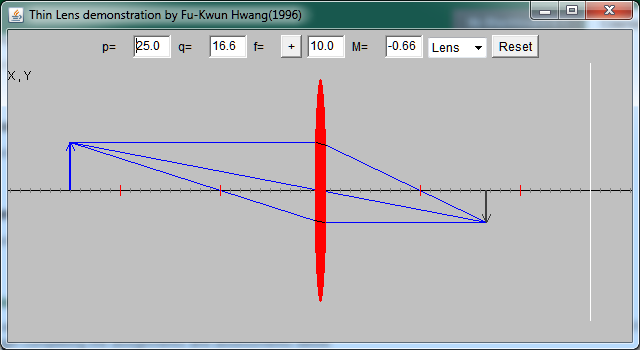 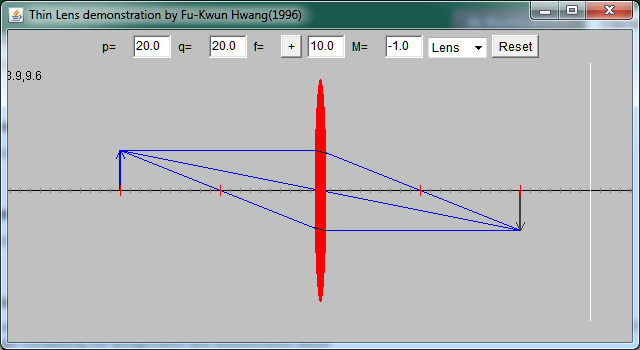 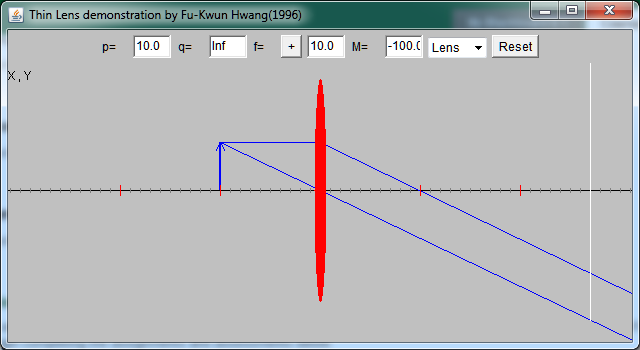 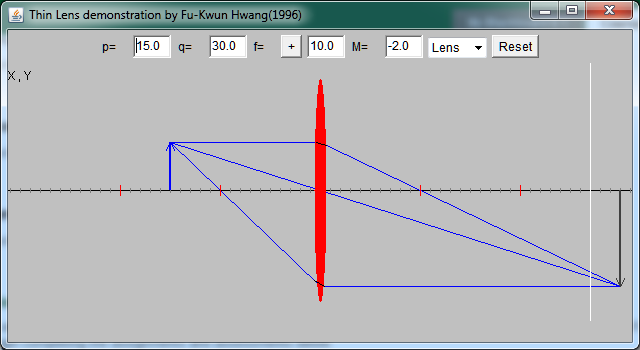 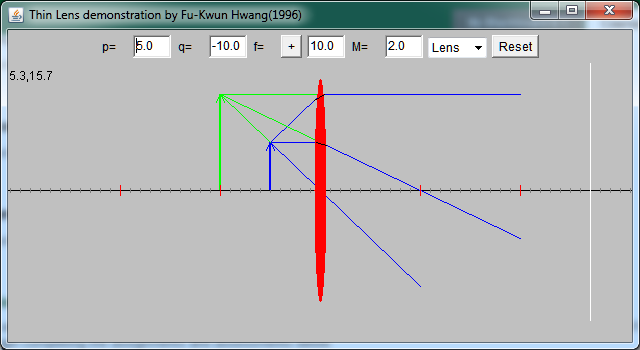 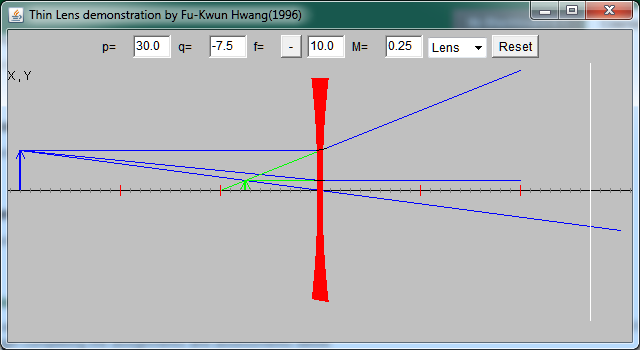 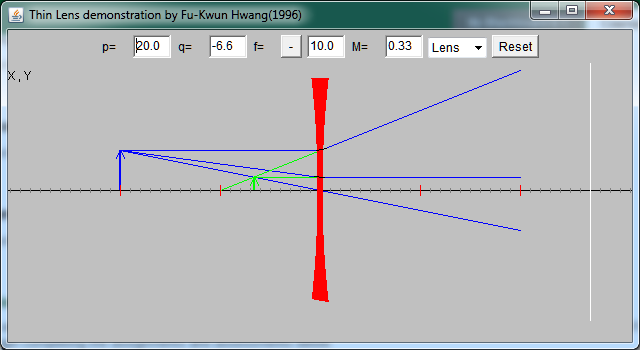 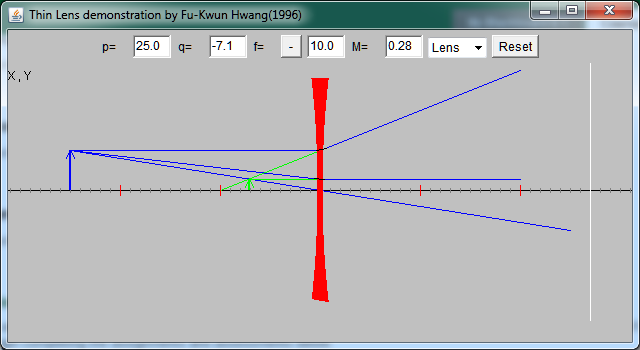 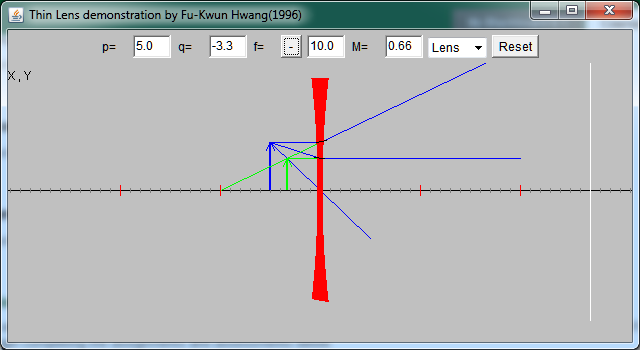 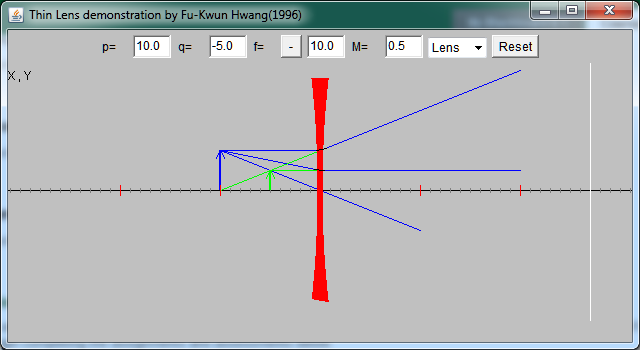 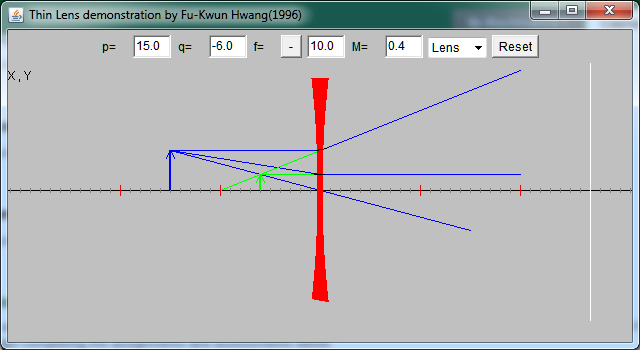 Conclusions: The closer an object gets to a converging lens the larger the real image is until the focal point of the lens is reached at which point there is no image or a virtual image when the object distance is less than the focal length.The closer an object get to the diverging lens the larger the virtual image.pqfM30.015.010.0-0.5025.016.610.0-0.6620.020.010.0-1.0015.030.010.0-2.0010.0∞10.0-100.005.0-10.010.0 2.00Diverging LensDiverging LenspqfM30.0-7.5-10.00.2525.0-7.1-10.00.2820.0-6.6-10.00.3315.0-6.0-10.00.4010.0-5.0-10.00.505.0-3.3-10.00.66